California Preschool Data Collection (CAPSDAC)User Manual Appendix F: Error MessagesA Guide for Program StaffVersion 1.0 2024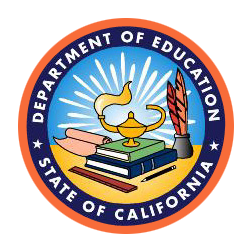 Early Education DivisionCalifornia Department of Education1430 N Street, Suite 3410Sacramento, CA 95814-5901Email Support: CAPSDAC@cde.ca.govEED Contractor InformationTable of ContentsGlossaryBelow is an alphabetical list of commonly used acronyms, initialisms, and terms used throughout this documentCalWORKs: California Work Opportunity and Responsibility to Kids ProgramBA/BS: Baccalaureate degreeCAPSDAC: California Preschool Data CollectionCSV: Comma Separated ValueCSPP: California State Preschool ProgramDLL: Dual Language LearnerEED: Early Education DivisionFICN: Family Identification Case NumberHoH: Head of HouseholdIEP: Individualized Education ProgramIFSP: Individualized Family Service PlanLEA: Local Educational AgencyMA/MS/ME: Master's degreeMB: Management BulletinPhD/ EdD/MD: Doctorate degreeQRIS: Quality Rating and Improvement System Report Period: Month and year of a reportSEID: California Statewide Educator IdentifierSMI: State Median IncomeVendor: Software vendor who has expressed interest in working with contracted agencies on the electronic reporting of the CAPSDAC ReportRevision HistoryOverviewThis document provides a guideline of the classroom, staff, and child information fields from the California Preschool Data Collection (CAPSDAC) error message with their descriptions. Additionally, it also provides troubleshooting tips and references to online instructional materials.ContentsThis document contains the following sections and topics:Classroom Record Error MessagesStaff Record Error MessagesChild Record Error MessagesClassroom Record Error MessagesTable 1 below enumerates classroom record error message codes and their descriptions, which users may encounter during manual data input or electronic file upload. Additionally, troubleshooting tips, comments, and references to associated functions or information fields are provided for each error message codeFor Manual Inputting: Error messages appear directly in red text below the respective data fieldsFor Electronic Files: Error messages are displayed in pop-up windows This section presents a table with the following specifications:Data Field (Column Name)Data Element DescriptionTroubleshooting / CommentsTable 1 Classroom Record Error MessagesStaff Record Error MessagesTable 2 Below enumerates staff record error message codes and their descriptions, which users may encounter during manual data input or electronic file upload. Additionally, troubleshooting tips, comments, and references to associated functions or information fields are provided for each error message code.For Manual Inputting: Error messages appear directly in red text below the respective data fieldsFor Electronic Files: Error messages are displayed in pop-up windowsThis section presents a table with the following specifications:Data Field (Column Name)Data Element DescriptionTroubleshooting / CommentsTable 2 Staff Records Error MessageChild Record Error MessagesTable 3 Below enumerates child record error message codes and their descriptions, which users may encounter during manual data input or electronic file upload Additionally, troubleshooting tips, comments, and references to associated functions or information fields are provided for each error message codes.For Manual Inputting: Error messages appear directly in red text below the respective data fieldsFor Electronic Files: Error messages are displayed in pop-up windowsThis section presents a table with the following specifications:Data Field (Column Name)Data Element DescriptionTroubleshooting / CommentsTable 3 Child Records Error MessageVersion NumberRevision DateSectionSummary of Changesv1.005/01/2024All sectionsUser Manual Appendix F: Error MessagesData FieldError Message DescriptionTrouble Shooting / CommentsClassroom IDClassroom Local ID is required and must be between 1 and 50 charactersConfirm that the ‘Classroom ID’ field is neither null nor blankConfirm that its length does not exceed 50 charactersClassroom NameClassroom Name must be between 1 and 255 charactersConfirm that the ‘Classroom Name’ field is neither null nor blankConfirm that its length does not exceed 255 charactersCare TypeCare Type is required and must be either Full-Day ('F') or Part-Day ('P')Confirm that the ‘Care Type’ field is neither null nor blankConfirm that the ‘Care Type’ field contains either the value 'F' or 'P' representing Full-Day or Part-Day care, respectivelyLanguage(s) Used − Lead TeacherLead Teacher Languages (Uses) must have 1 or more Language CodesConfirm that the ‘Language(s) Used − Lead Teacher’ field is neither null nor blankLanguage(s) Used − Lead TeacherLead Teacher Languages (Uses) has 1 or more invalid Language CodesConfirm that the ‘Language(s) Used − Lead Teacher’ field contains a valid language code found in the Language Code tableLanguage(s) Used − Lead TeacherRow #: Duplicate Lead Teacher Languages (Uses) Codes"Confirm that no language codes have been listed more than onceLanguage(s) Proficient − Lead TeacherLead Teacher Languages (Proficient) must have 1 or more Language CodesConfirm that the ‘Language(s) Proficient − Lead Teacher’ field is neither null nor blankLanguage(s) Proficient − Lead TeacherRow #: Duplicate Lead Teacher LanguagesConfirm that no language codes have been listed more than onceLanguage(s) Proficient − Lead TeacherLead Teacher Languages (Proficient) has 1 or more invalid Language CodesConfirm that the ‘Language(s) Proficient − Lead Teacher’ field contains valid language codes found in the Language Code taleLanguage(s) Used − Other StaffOther Staff Languages (Uses) must have 1 or more Language CodesConfirm that the ‘Language(s) Used − Other Staff’ field is neither null nor blankLanguage(s) Used − Other StaffOther Staff Languages (Uses) has 1 or more invalid Language CodesConfirm that the ‘Language(s) Used − Other Staff’ field contains valid language codes found in the Language Code tableLanguage(s) Used − Other StaffRow #: Duplicate Other Staff Languages (Uses) Codes"Confirm that no language codes have been listed more than onceLanguage(s) Proficient − Other StaffOther Staff Languages (Proficient) must have 1 or more Language CodesConfirm that the ‘Language(s) Proficient − Other Staff’ field is neither null nor blankLanguage(s) Proficient − Other StaffRow #: Duplicate Other Staff Languages (Proficient) codesConfirm that no language codes have been listed more than onceLanguage(s) Proficient − Other StaffOther Staff Languages (Proficient) has 1 or more invalid Language CodesConfirm that the ‘Language(s) Proficient − Other Staff’ field contains valid language codes found in the Language Codes table.Language Program TypeLanguage Program Type is not set to a valid CodeConfirm that the ‘Language Program Type’ field is neither null nor blankConfirm that only one code has been enteredData FieldError Message DescriptionTrouble Shooting / CommentsStaff IDStaff ID is required and must be between 1 and 50 charactersConfirm that the ‘Staff ID’ field is neither null nor blankConfirm that the ‘Staff ID’ field length does not exceed 50 charactersStaff Last NameStaff's Last Name must be between 1 and 50 charactersConfirm that the ‘Staff Last Name’ field is neither null nor blankConfirm that its length does not exceed 50 charactersStaff Last NameStaff's Last Name must only contain English alphabet letters, spaces, apostrophes, and/or hyphensConfirm that the ‘Staff Last Name’ field is formatted as text formatStaff First NameStaff's First Name must be between 1 and 50 charactersConfirm that the ‘Staff First Name’ field is neither null nor blankConfirm that its length does not exceed 50 charactersStaff First NameStaff's First Name must only contain English alphabet letters, spaces, apostrophes, and/or hyphensConfirm that the ‘Staff First Name’ field is formatted in text formatStaff Middle InitialStaff's Middle Initial must be blank or exactly 1 English letterConfirm the ‘Staff Middle Initial’ field, if provided, has a character length equal to one (1)Staff Middle InitialStaff's Middle Initial must only contain a single English alphabet letterConfirm that the ‘Staff Middle Initial’ field follows the format of a single letter from the alphabet, with only one letter allowedStaff Date of BirthDate of Birth is missing or malformedConfirm that the ‘Staff Date of Birth’ field is neither null nor blank Confirm that the ‘Staff Date of Birth’ field follows the format MM/DD/YYYYStaff GenderGender is required and must be (F) Female, (M) Male, or (X) Non-BinaryConfirm that the ‘Staff Gender’ field is neither null nor blank Confirm that the ‘Staff Gender’ field contains one of the Gender Codes: {"F", "M", "X"}Staff Ethnicity IndicatorHispanic value must be Yes, No, or No Response   Confirm that the ‘Staff Ethnicity Indicator’ field value must be one of the following: "Yes", "No", "No Response"Staff Highest DegreeHighest Degree Completed is required and must be a valid Code from the Degree Code tableConfirm that the ‘Staff Highest Degree’ field is neither null nor blank Confirm that the staff Highest Degree Code field contains a valid code from Highest Degree tableStaff Years Experience in LEAYears Of Experience must be a non-negative integerConfirm that the ‘Staff Years Experience in LEA’ field is an integer Confirm that the ‘Staff Years Experience in LEA’ field value is not less than zero (0)Staff Years Experience in LEAStaff cannot have more Years experience than the number of years since they turned 18Confirm that Staff Years of Experience should not be greater than the current chronological age of the staff (Based on Staff DOB) minus 18 years.Staff RaceRaces has 1 or more invalid Race Codes Confirm that the ‘Staff Race’ field contains a valid code from the Staff Race Code tableStaff RaceRow #: Duplicate Race CodesConfirm that no language codes have been listed more than onceStaff RoleStaff Role is required and must be a valid Code from the Staff Role Code tableConfirm that the ‘Staff Role’ field is neither null nor blank Confirm that the ‘Staff Role’ field contains a valid code from the Staff Role CodesStaff Local Assignments Waiver YNWaiver must be either Yes (Y) or No (N)Confirm that the ‘Staff Local Assignments Waiver YN’ field is neither null nor blankConfirm that the ‘Staff Local Assignments Waiver YN’ field must be either "Y" or "N"SEIDSEID is required for this Staff Role if No WaiverConfirm that the ‘SEID’ field is neither null nor blankConfirm that if the ‘Staff Local Assignments Waiver YN’ field is "Y", the SEID is optionalConfirm that if the ‘Staff Local Assignments Waiver YN’ field is "N", and the staff(s)’ Role is "Teacher", "Site Supervisor", the SEID is requiredConfirm that if the ‘Staff Local Assignments Waiver YN field is "N", and the staff(s)’ Role is "Pupil Personnel Services" or "Classroom Aide", the ‘SEID’ field is optionalSEIDSEID must be exactly a ten (10) digits integerConfirm that the ‘SEID’ field is greater than 1000000000Confirm that the ‘SEID’ field is less than 9999999999Permit/credentialsPermit is required for this Staff Role if No WaiverConfirm that the ‘Permit/credentials’ field is neither null nor blankConfirm that if the ‘Staff Local Assignments Waiver YN’ field is "Yes", the Permit/credentials is optionalConfirm that if the ‘Staff Local Assignments Waiver YN’ field is "N", and the ‘Staff Role’ field is "Teacher", "Site Supervisor" or "Classroom Aide", the ‘Permit/credentials’ field is requiredConfirm that if the ‘Staff Local Assignments Waiver YN’ field is "N", and the ‘Staff Role’ field is "Pupil Personnel Services", the ‘Permit/credentials’ field is optionalPermit/credentialsUnknown Staff Permit Code””Confirm that the ‘Permit/credentials’ field contains a valid code from the Permit/Credentials Codes tableClassroom AssignmentsRow #: Staff has duplicate Classroom AssignmentsIDsConfirm that the ‘Classroom Assignments’ field has distinct counts, meaning there are no duplicated inputs manuallyClassroom Assignments Row #:  ClassroomAssignments has 1 or more unknown ClassroomIDs (e.g., "XX")Confirm that the ‘Classroom Assignments’ field have the correct classroomID(s)Data FieldError Message DescriptionTrouble Shooting / CommentsChild IDChild ID is required and must be between 1 and 50 charactersConfirm that the ‘Child ID’ field is neither null nor blankConfirm that the ‘Child ID’ field character length is not larger than 50 charactersChild Last NameChild's last name must be between 1 and 50 charactersConfirm that the ‘Child Last Name’ field is neither null nor blankConfirm that the ‘Child Last Name’ field length is not larger than 50 charactersChild Last NameChild's last name must only contain English alphabet letters, spaces, apostrophes, and/or hyphensConfirm that the ‘Child Last Name’ field is formatted in text formatChild First NameChild's first name must be between 1 and 50 charactersConfirm that the ‘Child First Name’ field is neither null nor blank Confirm that the ‘Child First Name’ field length is not larger than 50 charactersChild First NameChild's first name must only contain English alphabet letters, spaces, apostrophes, and/or hyphensConfirm that the ‘Child First Name’ field is formatted in text formatChild Middle InitialChild's Middle Initial must be blank or exactly 1 English letterConfirm that the ‘Child Middle Initial’ field, if provided, has a length equal to one (1)Child Middle InitialChild's Middle Initial must only contain a single English alphabet letterConfirm that the ‘Child Middle Initial’ field follows the format of a single letter from the English alphabet, with only one letter allowedChild GenderGender is required and must be (F) Female, (M) Male, or (X) Non-BinaryConfirm that the ‘Child Gender’ field is neither null nor blankConfirm that the ‘Child Gender’ field contains one of the Gender Codes: {"F", "M", "X"}Child Date of BirthDate of birth is missing or malformedConfirm that the ‘Child Date of Birth’ field is neither null nor blank Confirm that the ‘Child Date of Birth’ field follows the format MM/DD/YYYYChild Date of BirthDate of birth must be within the age eligible parameters for CSPPConfirm that the ‘Child Date of Birth’ field entry is within the age eligible parameters for CSPP. We recommend contacting your PQI Consultant for any questions related to eligibility.Child Country of BirthCountry of Birth is missingConfirm that the child's Country of Birth field is neither null nor blankChild Country of BirthCountry Of Birth Code “” is not a valid Country CodeConfirm that the ‘Child Country of Birth’ field contains a valid code from the Country Codes tableChild State of BirthState Of Birth Code:” is not a valid State Code for Country CodeConfirm that the Child's State of Birth field contains strings from the State CodesChild State of BirthState Of Birth should be blank when the Country of Birth is not United States, Mexico, or CanadaConfirm that the ‘Child State of Birth’ field is blank when the Country of Birth is not United States, Mexico, or CanadaChild City of BirthCity of Birth is missingConfirm that the ‘Child City of Birth’ field is neither null nor blankChild Enrollment Start DateStart Date of Enrollment is missing or malformedConfirm that the ‘Child Enrollment Start Date’ field is neither null nor blankChild Enrollment Start DateStart Date of Enrollment cannot be before date of birthConfirm that the ‘Child Enrollment Start Date’ field is not earlier than the Date of BirthChild Enrollment Start DateStart Date of Enrollment cannot be after End Date of EnrollmentConfirm that the “Child Enrollment Start Date” field is not later than the ‘Child End Date of Enrollment’ fieldChild Date of InstrumentDate of Instrument cannot be in the futureConfirm that the ‘Child Date of Instrument’ field is earlier than the current dateChild Date of InstrumentDate of Instrument cannot be before Date of Birth.Confirm that the ‘Child Date of Instrument’ field is later than the ‘Child Date of Birth’ fieldChild Date of Instrument"If opted out of the Family Language Instrument (i.e., Date of Instrument value is '11/11/1111'), you cannot have the combination of Dual Language Learner set to Yes and Teacher DLL Designation set to NoConfirm that if the ‘Child Date of Instrument’ field is '11/11/1111', then the ‘Child is Dual Language Learner’ field is "Y" and ‘IsTeacherDesignatedYN’ field is "N"Child Date of InstrumentDate of Family Instrument is requiredConfirm that the ‘Child Date of Instrument’ field is neither null nor blankChild Hispanic Ethnicity IndicatorHispanic value must be Yes, No, or No Response Confirm the ‘Child Hispanic Ethnicity Indicator’ field is neither null nor blankConfirm the ‘Child Hispanic Ethnicity Indicator’ field must be “Yes,” “No,” “No Response”Child RaceRaces has 1 or more invalid Race Codes Confirm that the ‘Child Race’ field contains a valid code from the Race Codes tableChild RaceRow #: Duplicate Race CodesConfirm that no language codes have been listed more than onceChild Eligibility StatusEligibility status is required and must be a valid codeConfirm that the ‘Child Eligibility Status’ field is neither null nor blankConfirm that the 'Child Eligibility Status’ field contains a valid code from the Eligibility Status CodesChild Has IEP or IFSPIEP or IFSP code is not validConfirm that the ‘Child Has IEP or IFSP’ field is neither null nor blankConfirm that the ‘Child Has IEP or IFSP’ field contains a valid code from the IEP or IFSP Status Codes tableChild Home LanguageChild Home Language is not validConfirm that the ‘Child Home Language’ field is neither null nor blankChild Home LanguageIf child is a dual language learner, home language(s) is requiredConfirm that if the ‘Child is Dual Language Learner’ field is "Y", then the ‘Child Home Language’ field is neither null nor blankChild Home LanguageHome language(s) has 1 or more invalid language codesConfirm that the ‘Child Home Language’ field contains valid code(s) from the Language Codes tableChild Home LanguageDuplicate home language codesConfirm that no language codes have been listed more than onceChild Home LanguageIf child is not a dual language learner, home language(s) must be English or blankConfirm that if the’ Child is Dual Language Learner’ field is "N", then the ‘Child Home Language’ field is "eng" or blankChild Language Most UsedIf child is a dual language learner, most-used language is requiredConfirm that if the ‘Child is Dual Language Learner’ field is equal to "Y", then the ‘Child Language Most Used’ field is neither null nor blankChild Language Most UsedIf child is not a dual language learner, most-used language must be English or blankConfirm that if the ‘Child is Dual Language Learner’ field is "N", then the ‘Child Language Most Used’ field is "eng" or blankChild Language Most UsedMost-used language is not set to a valid language codeConfirm that the ‘Child Language Most Used’ field contains a valid code from the Language Codes tableChild is Dual Language LearnerDual Language Learner value must be Yes or NoConfirm that the ‘Child is Dual Language Learner’ field must be either "Y" or "N"Child is Dual Language LearnerDLL Teacher Designation value must be Yes or NoConfirm that the ‘Child is Dual Language Teacher Designated’ field is either "Y" or “N”Child is Dual Language Teacher DesignatedDLL Teacher Designation value must be Yes or NoConfirm that if the ‘Child is Dual Language Learner’ field is "Y", then the ‘Child is Dual Language Teacher Designated’ field must be either "Y" or "N"Child is Dual Language Teacher DesignatedDLL Teacher Designation should not be entered if Dual Language Learner is set to NoConfirm that if the ‘Child is Dual Language Learner’ field is "N", then the ‘Child is Dual Language Teacher Designated’ field must be either null or blankChild is Dual Language Teacher DesignatedIf opted out of the Family Language Instrument (i.e., Date of Instrument value is '11/11/1111'), you cannot have the combination of Dual Language Learner set to Yes and Teacher DLL Designation set to NoConfirm that the ‘Family Language Instrument’ date is not equal to ‘11/11/1111’ if the ‘Child is Dual Language Learner’ field is "Y" and the ‘Child is Dual Language Teacher Designated’ field is "N"FICNFICN must be between 1 and 15 charactersConfirm that the ‘FICN’ field is neither null nor blankConfirm that the ‘FICN’ field character length is no longer than 15 charactersFICNFICN must contain only letters and/or numbersConfirm that the ‘FICN’ field does not contain any special charactersFamily SizeFamily Size cannot be more than max family sizeConfirm that the ‘Family Size’ field does not exceed the maximum count of 15Family SizeFamily Size must be 1 if the child is also the named head-of-householdConfirm that the ‘Family Size’ field must be 1 if the child is named as the first Head-of-HouseholdFamily SizeFamily Size cannot be 1 unless the child is also the named head-of-householdConfirm that the ‘Family Size’ field cannot be 1 if the child's name is not listed as the name of the first Head-of-HouseholdFamily SizeFamily Size cannot be less than 3 if there is a 2nd head-of-householdConfirm that the ‘Family Size’ field cannot be less than 3 if there is a second Head-of-HouseholdFamily SizeFamily Size for this child cannot be less than 2Confirm that the ‘Family Size’ field is less than 2 if the child's name is listed as the second Head-of-HouseholdFamily Monthly IncomeFamily monthly income must be from $0 to $999999"Confirm that the ‘Family Monthly Income’ field is less than 1,000,000Family Monthly IncomeThe Eligibility Status "Income Eligible" cannot be selected when the Monthly Family Income "$ XXX exceeds 115% of the SMI threshold (Max Income)"Confirm that the “Family Monthly Income” field value is not greater than the 115% State Median Income level.CalWORKs Cash Aid RecipientCalWORKs Cash Aid Recipient is required and must be a valid codeConfirm that the ‘CalWORKs Cash Aid Recipient’ field is neither null nor blankConfirm that the ‘CalWORKs Cash Aid Recipient’ field contains valid codes from the CalWORKs Recipient Codes tableReasons for Needing ServiceReasonForService is required and must be a valid codeConfirm that the ‘Reasons for Needing Service’ field is neither null nor blankConfirm that the ‘Reasons for Needing Service’ field contains a valid code from the Reasons for Needing Service tableHead of Household Last Name 11st Head-of-Household's Last Name must be between 1 and 100 charactersConfirm that the ‘Head of Household Last Name 1’ field is neither null nor blankConfirm that the length of the ‘Head of Household Last Name 1’ field is less than 100 charactersHead of Household Last Name 11st Head-of-Household's Last Name must only contain English alphabet letters, spaces, apostrophes, and/or hyphensConfirm that the ‘Head of Household Last Name 1’ field is formatted as text format dataHead of Household First Name 11st Head-of-Household's First Name must be between 1 and 100 charactersConfirm that the ‘Head of Household First Name 1’ field is neither null nor blankConfirm that the length of the ‘Head of Household First Name 1’ field is less than 100 charactersHead of Household First Name 11st Head-of-Household's First Name must only contain English alphabet letters, spaces, apostrophes, and/or hyphensConfirm that the ‘Head of Household First Name 1’ field contains only English alphabet letters, spaces, apostrophes, and/or hyphensHead of Household Middle Initial 11st Head-of-Household's Middle Initial must be blank or exactly 1 English letterConfirm that the length of the ‘Head of Household Middle Initial 1’ field, if provided, is equal to 1 English letterHead of Household Middle Initial 11st Head-of-Household's Middle Initial must only contain a single English alphabet letterConfirm that the ‘Head of Household Middle Initial 1’ field matches the format of a single letter from the English alphabet, and only one letter is inputtedHead of Household Highest Education 11st Head-of-Household's Highest Education is requiredConfirm that the ‘Head of Household Highest Education 1’ field is neither null nor blankHead of Household Highest Education 11st Head-of-Household's Highest Education value is not a valid Education CodeConfirm that the ‘Head of Household Highest Education 1’ field contains a valid code from the Education CodesHead of Household Last Name 22nd Head-of-Household's Last Name must be between 1 and 100 charactersConfirm that the ‘Head of Household Last Name 2’ field is neither null nor blankConfirm that the length of the ‘Head of Household Last Name 2’ field’ is less than 100 charactersHead of Household Last Name 22nd Head-of-Household's Last Name must only contain English alphabet letters, spaces, apostrophes, and/or hyphensConfirm that the ‘Head of Household Last Name 2’ field contains only text format dataHead of Household First Name 22nd Head-of-Household's First Name must be between 1 and 100 charactersConfirm that the ‘‘Head of Household Last Name 2’ field’ is neither null nor blankConfirm that the length of the ‘Head of Household Last Name 2’ field is less than 100 charactersHead of Household First Name 21st Head-of-Household's Last Name must only contain English alphabet letters, spaces, apostrophes, and/or hyphensConfirm that the ‘‘Head of Household Last Name 2’ field contains only text format dataHead of Household Middle Initial 22nd Head-of-Household's Middle Initial must be blank or exactly 1 English letterConfirm that the length of the ‘Head of Household Middle Initial 2’ field, if provided, is equal to 1 English letterHead of Household Middle Initial 22nd Head-of-Household's Middle Initial must only contain a single English alphabet letterConfirm that the ‘Head of Household Middle Initial 2’ field matches the format of a single letter from the English alphabet, and only one letter is allowedHead of Household Highest Education 2If there is a 2nd Head-of-Household, the Highest Education is requiredConfirm that the ‘Head of Household Highest Education 2’ field is neither null nor blankHead of Household Highest Education 22nd Head-of-Household's Highest Education value "" is not a valid Education CodeConfirm that the ‘Head of Household Highest Education 2’ field contains valid codes from the Education Codes tableLanguage Family WrittenIf child is a Dual Language Learner, Family's Written Language is requiredConfirm if the ‘Child is Dual Language Learner’ field is "Y", then the ‘Language Family Written’ field is neither null nor blankLanguage Family WrittenIf child is not a Dual Language Learner, Family's Written Language must be English or blankConfirm that if the ‘Child is Dual Language Learner’ field is "N", the ‘Language Family Written’ field must be “eng” or blankLanguage Family WrittenFamily's Written Language is not set to a valid Language CodeConfirm that the ‘Language Family Written’ field contains a valid code from the Language Codes tableLanguage Family VerbalIf child is a Dual Language Learner, Family's Verbal Language is requiredConfirm that if the ‘Child is Dual Language Learner’ field is "Y", then the ‘Language Family Verbal’ field is neither null nor blankLanguage Family VerbalIf child is not a Dual Language Learner, Family's Verbal Language must be English or blankConfirm that if the ‘Child is Dual Language Learner’ field is "N", the ‘Language Family Verbal’ field must be “eng” or blankLanguage Family VerbalFamily's Verbal Language is not set to a valid Language CodeConfirm that the ‘Language Family Verbal’ field contains a valid code from the Language Codes tableHome AddressHome Address Line 1 is requiredConfirm that the ‘Home Address’ field is neither null nor blankHome CityHome City is requiredConfirm that the ‘Home City’ field is neither null nor blankHome StateHome State is requiredConfirm that the ‘Home State’ field is neither null nor blankHome StateHome Address State value “” is not a valid codeConfirm that the ‘Home State’ field contains a valid code from the State Codes tableHome Address Zip CodeHome Address ZipCode is requiredConfirm that the ‘Home Address Zip Code’ field is neither null nor blankHome Address Zip CodeHome Address ZipCode must be exactly of the format 'XXXXX-XXXX'Confirm that the ‘Home Address Zip Code’ field matches the format of 5 number + dash + 4 numbers formatMailing Address 1If adding a Mailing Address, Address Line 1 is requiredConfirm that the ‘Mailing Address 1’ field is neither null nor blankMailing CityIf adding a Mailing Address, City is requiredConfirm that the ‘Mailing City’ field is neither null nor blankMailing StateIf adding a Mailing Address, State is requiredConfirm that the ‘Mailing State’ field is neither null nor blankMailing StateIf adding a Mailing Address, State value is not a valid State CodeConfirm that the ‘Mailing State’ field contains a valid code from the State Codes tableMailing Address ZipCodeIf adding a Mailing Address, ZipCode is requiredConfirm that the ‘Mailing Address ZipCode’ field is neither null nor blankMailing Address ZipCodeIf adding a Mailing Address, ZipCode must be exactly of the format 'XXXXX-XXXX'Confirm that the ‘Mailing Address ZipCode’ field matches the format of 5 number + dash + 4 numbersFull-Time EnrollmentsChild must have at least 1 Full-Time or Part-Time EnrollmentConfirm that the Classroom Enrollment has at least one Full-Time Enrollment or Part-Time enrollmentFull-Time EnrollmentsChild has duplicate Full-Time enrollment IDsConfirm that the ‘Full-Time Enrollments’ field has no duplicated classroom ID(s)Full-Time EnrollmentsChild cannot be enrolled in the same Classroom both Full-Time and Part-TimeConfirm that the Classroom Enrollment has no same classroomID(s) for both Full-Time and Part-Time ClassroomID(s) Full-Time EnrollmentsFull-Time Enrollment has an unknown ClassroomId “XXXX”Confirm that the ‘Full-Time Enrollments’ field has the correct classroomID(s)Part-Time EnrollmentsChild must have at least 1 Full-Time or Part-Time EnrollmentConfirm that the Classroom Enrollment has at least one Full-Time enrollment or Part-Time EnrollmentPart-Time EnrollmentsChild has duplicate Part-Time enrollment IDsConfirm that the Part-Time Enrollments’ field has no duplicated classroom ID(s)Part-Time EnrollmentsChild cannot be enrolled in the same Classroom both Full-Time and Part-TimeConfirm that the Classroom Enrollment has no same classroom ID for both Full-time and Part-Time ClassroomID(s)Part-Time EnrollmentsPart-Time Enrollment has an unknown ClassroomId “XXXX”Confirm that the ‘Part-Time Enrollments’ field has the correct classroomID(s)Service TypeChild's Service Type must be either '01', '02', ‘03’ or ‘04’Confirm that the ‘Service Type’ field is neither nor blankConfirm that the ‘Service Type’ field contains valid codes from the Service Type Codes table